ПОСТАНОВЛЕНИЕ                                                                                   КАРАР26 июля 2021г.                                                                                                    № 8Об утверждении Положения «Об организации и осуществлении первичного воинского учёта граждан на территории Чубуклинского сельского поселения Заинского муниципального района Республика Татарстан»В соответствии с Конституцией Российской Федерации, Федеральными законами от 31 мая 1996 года № 61-ФЗ «Об обороне», от 26 февраля 1997 года №31-Ф3 «О мобилизационной подготовке и мобилизации в Российской Федерации», от 28 марта 1998 года № 53-ФЗ «О воинской обязанности и военной службе», от 6 октября 2003 года №131-Ф3 «Об общих принципах организации местного самоуправления в Российской Федерации», постановлением Правительства Российской Федерации от 27 ноября 2006 г. № 719 «Об утверждении Положения о воинском учете», от 06 февраля 2020 г. N 103 "О внесении изменений в Положение о воинском учете", руководствуясь Уставом Чубуклинского сельского поселения Заинского муниципального района Республики Татарстан исполнительный комитет Чубуклинского сельского поселения Заинского Муниципального районаПОСТАНОВЛЯЕТ:1. Утвердить Положение «Об организации и осуществлении первичного воинского учета на территории Чубуклинского сельского поселения Заинского- муниципального района Республики Татарстан» (согласно приложению №1).2. Утвердить Должностные инструкции работника по первичному воинскому учёту (согласно приложению № 2).3. Возложить обязанности по ведению первичного воинского учёта граждан, пребывающих в запасе и граждан, подлежащих призыву на специалиста по первичному воинскому учету исполнительного комитета Чубуклинского сельского поселения.4. Опубликовать настоящее постановление на информационных стендах, на официальном сайте ЗМР в разделе «Сельские поселения» и на официальном портале правовой информации Республики Татарстан (pravo.tatarstan.ru)5. Контроль за исполнением настоящего постановления оставляю за собой.Руководитель исполнительного комитета Чубуклинского сельского поселения 	                         И.Н. ГадершинПриложение №1 к Постановлению исполнительного комитета Чубуклинского сельского поселения Заинского муниципального районаРеспублики Татарстан от 26.07.2021 года № 8ПОЛОЖЕНИЕ«Об организации и осуществлении первичного воинского учета на территории Чубуклинского сельского поселения Заинского муниципального района Республики Татарстан»I. ОБЩИЕ ПОЛОЖЕНИЯ1.1. Первичный воинский учет осуществляется работником по воинскому учету Чубуклинского сельского поселения.1.2. Работник по воинскому учету в своей деятельности руководствуется Конституцией Российской Федерации, федеральными законами Российской Федерации от 31.05.1996 г. N 61-ФЗ "Об обороне" , от 26.02.1997 г. N 31-ФЗ "О мобилизационной подготовке и мобилизации в Российской Федерации" с изменениями согласно закона от 22.08.2004 г. N 122, от 28.03.1998 г. N 53-ФЗ "О воинской обязанности и военной службе" , Положением о воинском учете , утвержденным Постановлением Правительства Российской Федерации от 27.11.2006 г. N 719, от 06.02.2020г. N 103 Постановлением Правительства Российской Федерации "О внесении изменений в Положение о воинском учете", от 31.12.2005 г. -N 199-ФЗ " О внесении изменений в отдельные законодательные акты Российской Федерации в связи с совершенствованием разграничения полномочий, "Инструкцией по бронированию на период мобилизации и на военное время граждан Российской Федерации, пребывающих в запасе Вооруженных Сил Российской Федерации, федеральных органах исполнительной власти, имеющих запас, и работающих в органах государственной власти, органах местного самоуправления и организациях", Устава Чубуклинского сельского поселения Заинского муниципального района, а также настоящим Положением.1.3. Положение утверждается Исполнительным комитетом Чубуклинского сельского поселения.1.4. Назначение на должность, перемещение и увольнение военно-учетных работников проводятся по согласованию с военным комиссаром муниципального образования.II. ОСНОВНЫЕ ЗАДАЧИ2.1. Основными задачами работника по воинскому учету являются:обеспечение исполнения гражданами воинской обязанности, установленной федеральными законами "Об обороне", "О воинской обязанности и военной службе", "О мобилизационной подготовке и мобилизации в Российской Федерации";документальное оформление сведений воинского учета о гражданах, состоящих на воинском учете;анализ количественного состава и качественного состояния призывных мобилизационных людских ресурсов для эффективного использования в интересах обеспечения обороны страны и безопасности государства;проведение плановой работы по подготовке необходимого количества военно обученных граждан, пребывающих в запасе, для обеспечения мероприятий по переводу Вооруженных Сил Российской Федерации, других войск, воинских формирований и органов с мирного на военное время в период мобилизации и поддержание их укомплектованности на требуемом уровне в военное время.III. ФУНКЦИИ3.1. Обеспечивать выполнения функций, возложенных на администрацию в повседневной деятельности по первичному воинскому учету и бронированию, граждан, пребывающих в запасе, из числа работающих в администрации органа местного самоуправления.3.2. Осуществлять первичный воинский учет граждан, пребывающих в запасе, и граждан, подлежащих призыву на военную службу, проживающих или пребывающих (на срок более 3 месяцев), в том числе не имеющих регистрации по месту жительства и (или) месту пребывания, на территории, на которой осуществляет свою деятельность орган местного самоуправления.3.3. Выявлять совместно с органами внутренних дел граждан, проживающих или пребывающих (на срок более 3 месяцев), в том числе не имеющих регистрации по месту жительства и (или) месту пребывания, на территории, на которой осуществляет свою деятельность орган местного самоуправления и подлежащих постановке на воинский учет.3.4. Вести учет организаций, находящихся на территории, на которой осуществляет свою деятельность орган местного самоуправления, и контролировать ведение в них воинского учета.3.5. Сверять не реже одного раза в год документы первичного воинского учета с документами воинского учета военного комиссариата муниципального образования,, организаций, а также с карточками регистрации или домовыми книгами.3.6. По указанию военного комиссариата муниципального образования оповещать граждан о вызовах в военный комиссариат;.3.7. Своевременно вносить изменения в сведения, содержащихся в документах первичного воинского учета, и в двухнедельный срок сообщать о внесенных изменениях в военный комиссариат муниципального образования;3.8. Ежегодно представлять в военный комиссариат ежегодно до 1 октября списки граждан мужского пола, достигших возраста 15 лет, и граждан мужского пола, достигших возраста 16 лет, а до 1 ноября - списки граждан мужского пола, подлежащих первоначальной постановке на воинский учет в следующем году, по форме, установленной Положением о воинском учете;3.9. Разъяснять должностным лицам организаций и гражданам их обязанности по воинскому учету, мобилизационной подготовке и мобилизации, установленные законодательством Российской Федерации и Положением о воинском учете и осуществлять контроль за их исполнением.IV. ПРАВА4.1. Для плановой и целенаправленной работы работник по воинскому учету имеет право:вносить предложения по запросу и получению в установленном порядке необходимых материалов и информации от федеральных органов государственной власти, органов исполнительной власти субъекта Российской Федерации, органовместного самоуправления, а также от учреждений и организаций независимо от организационно-правовых форм и форм собственности;запрашивать и получать от структурных подразделений администрации органа местного самоуправления аналитические материалы, предложения по сводным планам мероприятий и информацию об их выполнении, а также другие материалы, необходимые для эффективного выполнения возложенных задач;создавать информационные базы данных по вопросам, отнесенным к своей компетенции;выносить на рассмотрение руководителем органа местного самоуправления вопросы о привлечении на договорной основе работников для осуществления отдельных работ;организовывать взаимодействие в установленном порядке и обеспечивать служебную переписку с федеральными органами исполнительной власти, органами исполнительной власти субъекта Российской Федерации, органами местного самоуправления, общественными объединениями, а также организациями по вопросам, отнесенным к своей компетенции.V. РУКОВОДСТВО5.1. Работник по воинскому учету назначается и освобождается от должности руководителем Исполнительного комитета Чубуклинского сельского поселения и осуществляет деятельность по совместительству.5.2. Работник по воинскому учету находится в непосредственном подчинении руководителя Исполнительного комитета - Чубуклинского - сельского поселения.5.3. В случае отсутствия работника по воинскому учету на рабочем месте по уважительным причинам (отпуск, временная нетрудоспособность, командировка) его замещает руководитель Исполнительного комитета -Чубуклинского- сельского поселенияРуководитель исполнительного комитета Глава сельского поселения                     				И.Н. ГадершинРаботник по воинскому учетуЧубуклинского сельского поселения        				Е.А. ЕгороваПриложение №1 к Постановлению исполнительного комитета Чубуклинского сельского поселения Заинского муниципального районаРеспублики Татарстан от 26.07.2021 года № 8Должностная инструкция работника по воинскому учету и бронированию граждан, пребывающих в запасеПри осуществлении первичного воинского учета органы местного самоуправления исполняют обязанности в соответствии с Федеральным законом "О воинской обязанности и военной службе".В целях организации и обеспечения сбора, хранения и обработки сведений, содержащихся в документах первичного воинского учета, органы местного самоуправления и их должностные лица:- осуществляют первичный воинский учет граждан, пребывающих в запасе, и граждан, подлежащих призыву на военную службу, проживающих или пребывающих (на срок более 3 месяцев), в том числе не имеющих регистрации по месту жительства и (или) месту пребывания, на их территории и подлежащих постановке на воинский учет;- ведут учет организаций, находящихся на их территории, и контролируют ведение в них воинского учета согласно приложению N 13 к Методическим рекомендациям;- ведут и хранят документы первичного воинского учета в машинописном и электронном видах в порядке и по формам согласно приложению N 14 к Методическим рекомендациям.В целях поддержания в актуальном состоянии сведений, содержащихся в документах первичного воинского учета, и обеспечения поддержания в актуальном состоянии сведений, содержащихся в документах воинского учета, органы местного самоуправления и их должностные лица:- сверяют не реже 1 раза в год документы первичного воинского учета с документами воинского учета соответствующих военных комиссариатов и организаций, а также с карточками регистрации или домовыми книгами согласно приложению N 15 к Методическим рекомендациям;- своевременно вносят изменения в сведения, содержащиеся в документах первичного воинского учета, и в 2-недельный срок сообщают о внесенных изменениях в военные комиссариаты по форме согласно приложению N 16 к Методическим рекомендациям;- разъясняют должностным лицам организаций и гражданам их обязанности по воинскому учету, мобилизационной подготовке и мобилизации, установленныезаконодательством Российской Федерации, осуществляют контроль их исполнения, а также информируют об ответственности за неисполнение указанных обязанностей согласно приложению N 17 к Методическим рекомендациям;- предоставляют в военные комиссариаты сведения о случаях неисполнения должностными лицами организаций и гражданами обязанностей по воинскому учёту, мобилизационной подготовки и мобилизации согласно приложению N 18 и Методическим рекомендациям.Проверяют наличие и подлинность:- военные билеты (военные билеты офицеров запаса имеют военную обложку с изображением Гербы Российской Федерации и надписями "Российская Федерация. Военный билет офицера запаса" обложка военных билетов изданных до 2000 года имеет изображение Герба СССР и надписи Министерство обороны. Военный билет офицера запаса Вооруженных Сил СССР или Военный билет генерала запаса Вооруженных Сил СССР");- военные билеты солдат (матросов) сержантов (старшин), прапорщиков (мичманов) (имеют красную обложку с изображением Герба Российской Федерации и надписями - "Российская Федерация Военный билет" (обложка военных билетов, изданных до 1994 года, имеет изображение Герба СССР и надписи "СССР Военный билет Министерство обороны");- временных удостоверений, выданных взамен военных билетов (выдаются только в целях установлению личности отдельных военнообязанных, не имеющих соответствующих документов для оформления и выдача им военных билетов, при необходимости проверками подтверждения подлинности предъявленных ими документов, а также для запроса и получения военных билетов которые были сданы под хранение в временный комиссариат по прежнему месту их жительство, подписывается военным комиссаром и заверяется гербовой печатью. Временные удостоверения гражданам выдаются сроком на один месяц. Военные комиссары могут продлить срок действия временных удостоверений, выданных взамен военного билета, на срок до 1 месяца, но общей продолжительностью не более 3 месяцев, если соответствующие документы или сведения, необходимые для выдачи военного билета в течение месячного срока не поступали);удостоверений граждан, подлежащих призыву на военную службу (удостоверение гражданина, подлежащего призыву на военную службу, имеет обложку с изображением Герба Российской Федерации и надписи "Российская Федерация"), а также подлинность записей в них, наличие мобилизационных предписаний (для военнообязанных запаса при наличии в военных билетах отметок об их вручении), отметок в документах воинского учёта о снятии граждан с воинского учёта по прежнему месту жительства, отметок в паспортах граждан Российской Федерации об их отношений к воинской обязанности согласно приложению N 19 к настоящим Методическим рекомендациям, жетонов с личными номерами Вооруженных Сил Российской Федерации (для военнообязанных запаса при наличии в военных билетах отметок об их вручении).Проверяют соответствие военных билетов (временных удостоверений, выданных взамен военных билетов) и удостоверений граждан, подлежащих призыву на военную службу паспортным данным гражданина, наличие фотографии и ее идентичность владельцу, а во временных удостоверениях, выданных взамен военных билетов, кроме того и срок действия.Проверяют наличие отметок о снятии граждан с воинского учета по прежнему месту жительства и постановке офицеров запаса и граждан, подлежащих призыву на военную службу, на воинский учет в военном комиссариате по новому месту жительства:- в военном билете офицера запаса в пункте 24 "Отметки о приеме на воиучет и снятии с воинского учета" (стр. 31-33), заверенная подписью военного комиссара или начальника третьего отделения и гербовой печатью военного комиссариата (печатью для снятия с воинского учета офицеров запаса или постановки на воинский учет офицеров запаса);- в удостоверении гражданина, подлежащего призыву на военную службу, штамп военного комиссариата в разделе "1. Приём на воинский учет и снятие с воинского учета";- в военном билете военнообязанного (временном удостоверении, выданном взамен военного билета), - штамп военного комиссариата или органа местного самоуправления в графе "Снят" раздела военного билета солдата (матроса), сержанта (старшины), прапорщика (мичмана) -"IX (Отметки о приеме на воинский учет и снятии с воинского учета)".В случаях отсутствия отметки о постановке на воинский учет направить офицеров запаса и граждан, подлежащих призыву на военную службу, в военный комиссариат по месту жительства.При обнаружении в военных билетов (временных удостоверениях, выданных взамен военных билетов) и удостоверениях граждан, подлежащих призыву на военную службу, неоговорённых исправлений, неточностей и подделок, неполного количества листов сообщить об этом в военный комиссариат для принятия соответствующих мер.При приеме от граждан военного билета (временного удостоверения, выданного взамен военного билета) или удостоверения гражданина, подлежащего призыву на военную службу, выдать владельцу документа расписку согласно приложению N 20 к Методическим рекомендациям).Заполняют карточки первичного учета на офицеров запаса в порядке определяемом Методическими рекомендациями.Заполняют (в 2-х экземплярах) алфавитные карточки и учетные карточки на прапорщиков, мичманов, старшин, сержантов, солдат и матросов запаса в порядке определяемом настоящими Методическими рекомендациями. Заполняют учетные карты призывников в порядке определяемом настоящими Методическими ■ рекомендациями. Заполнение указанных документов производится в соответствии с записями в военных билетах (временных удостоверениях, выданных взамен военных билетов) и удостоверенных граждан, подлежащих призыву на военную службу.При этом уточняются сведения о семейном положении, образовании, месте работы, должности, месте жительства или месте временного пребывания граждан в другие необходимые сведения, содержащиеся в документах граждан, принимаемых на воинский учет.В случае обнаружения неправильных записей в документах воинского учета, граждан после оформления постановки на воинский учет, направляют в военный комиссариат по месту жительства для внесения в военные билеты (временные удостоверения, выданные взамен военных билетов) и удостоверения граждан, подлежащих призыву на военную службу, соответствующих изменений.На граждан, переменивших место жительства в пределах района, города без районного деления или иного муниципального образования, а также граждан, прибывших с временными удостоверениями, выданными взамен военных билетов, заполняют и высылают в военный комиссариат муниципального образования именной список и вносят в список граждан, подлежащих призыву на военную службу (согласно приложению N 21 к Методическим рекомендациям) с указанием фамилии, имени и отчества, места жительства и работы, занимаемой должности, наименование органа местного самоуправления, где граждане ранее состояли на воинском учете. Учетные карточки и алфавитные карточки на этих граждан не заполняются.Производят отметку о постановке гражданина на воинский учет в военном билете солдат (матросов), сержантов(старшин), прапорщиков (мичманов) и в карточкерегистрации или книге- штампом администрации органа местного самоуправления ( в военном билете солдата (матросов), сержанта (старшины), прапорщика (мичмана) запаса - в графе " Принят" раздела IX " Отметки о приеме и снятии с воинского учета".О военнообязанных, прибывших из других районов (городов) или иного муниципального образования с мобилизационными предписаниями, сообщают в военный комиссариат, где они ранее состояли на воинском учете. Изъятие мобилизационных предписаний производится только по указанию военного комиссариата по месту нахождения органа местного самоуправления, о чем в военных билетах производится отметка:- в военном билете офицера запаса - в графе "Изъято" пункта 17 "Отметки о выдаче и изъятии мобилизационных предписаний" (стр. 15-22);- в военном билете солдат (матросов), сержантов (старшин), прапорщиков (мичманов) - в графе "Изъято" раздела VII "Отметки о выдаче и об изъятии мобилизационных предписаний" (стр. 16-18) - штампом администрации органа местного самоуправления.Карточки первичного учета офицеров запаса, алфавитные карточки, учетные карточки солдат (матросов), сержантов (старшин), прапорщиков (мичманов) запаса, учетные карточки призывников размещают в соответствующие разделы учетной карточки.Предоставляют военные билеты (временные удостоверения, выданные взамен военных билетов), алфавитные и учетные карточки прапорщиков, мичманов, старшин, сержантов, солдат и матросов запаса, мобилизационные предписания, список граждан, принятых на воинский учёт без заполнения алфавитных и учетных карточек, карты первичного воинского учета призывников, удостоверения и список граждан, подлежащих призыву на военную службу, учетные карты, а также паспорта граждан Российской Федерации с отсутствующими в них отметками об отношении граждан к воинской обязанности в 2-недельный срок в военные комиссариаты для оформления постановки на воинский учет. Оповещают призывников о необходимости личной явки в соответствующий военный комиссариат для постановки на воинский учет. Кроме того, информируют военные комиссариаты об обнаруженных в документах воинского учета и мобилизационных предписаниях граждан исправлениях, неточностях, подделках и неполном количестве листов. В случае невозможности оформления постановки граждан на воинский учет на основании представленных ими документов воинского учета органы местного самоуправления оповещают граждан о необходимости личной явки в военные комиссариаты. При приёме от граждан документов воинского учета выдают расписки.Делают отметки о постановке граждан на воинский учет в карточках регистрации или домовых книгах штампом установленного образца согласно приложению N 22 к Методическим рекомендациям.Представляют в военные комиссариаты документы воинского учета и паспорта в случае отсутствия в них отметок об отношении граждан к воинской обязанности для соответствующего оформления указанных документов.Оповещают офицеров запаса и призывников о необходимости личной явки в соответствующий военный комиссариат для снятия с воинского учета. У военнообязанных, убывающих за пределы муниципального образования решениями военных комиссаров могут изыматься мобилизационные предписания, о чем делается соответствующая отметка в военных билетах (временных удостоверениях, выданных взамен военных билетов). В случае необходимости уточнения военно - учетных данных военнообязанных их оповещают о необходимости личной явке в военные комиссариаты. При приеме от граждан документов воинского учета и паспортов выдают расписки.Проводят отметку о снятии с воинского учета в военном билете солдата(матроса),сержанта (старшины), прапорщика (мичмана) - штампом органа местного самоуправления в графе "Снят" разделе IX "Отметки о приеме и снятии с воинского учета".В соответствующей графе пункта 9 "Отметка о постановке и снятии с воинского учета" карточек первичного воинского учета граждан, достигших предельного возраста пребывания в запасе или граждан, признанных негодными в военной службе по состоянию здоровья, производят отметку "снят с воинского учета по возрасту" или "снят с воинского учета по состоянию здоровья".Отметка производится на основании записи, сделанной в военном комиссариате:в военном билете офицера запаса - в пункте 21 "Отметка об освобождении от исполнения воинской обязанности" (стр.32);в военном билете солдата (матроса), сержанта (старшины), прапорщика (мичмана) - в разделе "X. Отметка об освобождении от исполнения воинской обязанности (стр.26).По решению военного комиссара изъять мобилизационное предписание у гражданина, убывающего за пределы муниципального района, сельского (городского) поселения, городского округа, внутригородских территорий городов федерального значения или иного муниципального образования, о чем в военном билете произвести отметку.Составляют и представляют в военный комиссариат в 2 - х недельный срок списки граждан, убывших на новое место жительства за пределы муниципального образования без снятия с воинского учета.Составляют и представляют в военный комиссариат в 2 -х недельный срок список граждан, снятых с воинского учета, вместе с изъятыми мобилизационными предписаниям.В документе воинского учета умершего гражданина производят соответствующую запись, которую заверяют подписью Главы органа местного самоуправления и гербовой печатью, после чего военный билет (временное удостоверение, выданное взамен военного билета) или удостоверение гражданина, подлежащего призыву на. воинскую службу, представляют в военный комиссариат. О невозможности получения в органе записи актов гражданского состояния или у родственников умершего его военного билета (временного удостоверения, выданного взамен военного билета) или удостоверения гражданина, подлежащего призыву на военную службу, сообщают в военный комиссариат.Производят в документах первичного воинского учета, а также в карточках регистрации или в домовых книгах соответствующие отметки о снятии с воинского учета.Хранят документы первичного воинского учета граждан, снятых с воинского учета, до очередной сверки с учетными данными военного комиссариата, после чего уничтожают их в установленном порядке.Представляет ежегодно, до 1 февраля в соответствующие военные комиссариаты отчеты о результатах осуществления первичного воинского учета в предшествующем году.Руководитель исполнительного комитета Чубуклинского сельского поселения                                               	И.Н. Гадершинознакомлен(а) «___»_____2021г.Работник по воинскому учетуЧубуклинского сельского поселения                       			Е.А. Егороваознакомлен(а) «___»_____2021г.Республика ТатарстанРуководитель Исполнительного комитета Чубуклинскогосельского поселения Заинского муниципального района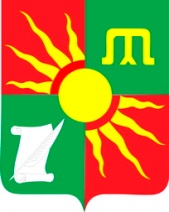 Татарстан РеспубликасыЗәй муниципаль районыЧыбыклы авыл җирлегенеңбашкарма комитетыҗитәкчесеул. Молодежная, д. 229/В, с. Чубуклы, Заинский район, 423534Яшьләр урамы, 229/В нче, Чыбыклы авылы, Зәй районы, 423534Телефон, факс 3-68-01. Электронный адрес: Chub.zai@tatar.ru, сайт: www.chubuklinskoe.jimdo.comТелефон, факс 3-68-01. Электронный адрес: Chub.zai@tatar.ru, сайт: www.chubuklinskoe.jimdo.comТелефон, факс 3-68-01. Электронный адрес: Chub.zai@tatar.ru, сайт: www.chubuklinskoe.jimdo.comСОГЛАСОВАНО 	Военный комиссар города Заинск и Заинского района Республики Татарстан  __________            А.Ф. Аглямзянов       подпись  «___»____________2021 годУТВЕРЖДАЮ Руководитель Исполнительного комитета Чубуклинского сельского поселения ЗМР РТ__________            И.Н. Гадершин       подпись  «___»____________2021 год